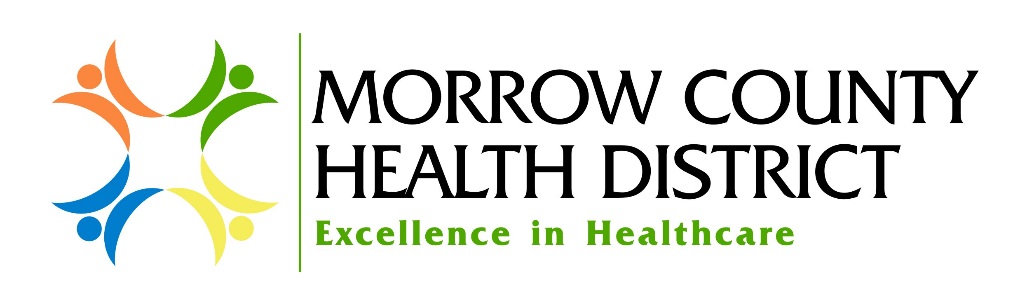 Employment at Morrow County Health DistrictMorrow County Health District believes that each employee makes a significant contribution to those we serve and the District as a whole.  Every day our patients, families, other healthcare providers, visitors and coworkers are always deserving of exceptional, friendly service and the highest level of quality care possible.  This is made possible by all employees agreeing to adhere to the District’s Promise of Excellence and upholding our True North Statement of “Welcoming our patients and providing exceptional care.”  Your contribution to the District and those we care for is not limited by the responsibilities set forth in this position description.  This description is designed to outline primary duties, qualifications and job scope, but not limit the employee nor the organization to just the work identified.  It is our expectation that each employee will offer his/her services wherever and whenever necessary. Title:	Emergency Medical Technician – Basic 	 Dept.:  EMSExempt/Non-Exempt: Non - Exempt	      Reports to:  EMS DirectorPay Equity Group:   _Union____________	      Effective Date: 05/16/2022General Position Summary:To provide pre-hospital medical care for the sick and injured to include scene control and transportation to a hospital of all patients requesting an ambulance.   In addition, provide medical care in the hospital emergency room setting by assisting licensed staff within the EMT-B scope of practice as outlined in OAR 847-035-030.Essential Functions:  Provide primary and secondary patient assessments.Provide basic life support (CPR) for extended periods of time.Be able to assess scene and manage scene for the safety of all.Provide immediate care to patients as needed (i.e. Controlling bleeding, bandaging, splinting, airway management, control of shock)Extracting patients in a manner that will not cause further injury to the patient.Take patient’s vitals and monitor patient for changes.Follow standing orders for patient care.Maintain strict patient confidentiality and follow all HIPAA regulations.Document all care given and other patient information needed to complete the ambulance run report.Follow all infection control precautions and wear proper PPE when requiredFollow established universal precaution and procedures.Follow aseptic techniques for infection control.Use safe and appropriate body mechanics when lifting and moving patients, equipment, and debris.Respond in an appropriate manner and within time limitations to all emergency calls.SECONDARY FUNCTIONS:Wash and vacuum ambulance weekly or as needed.Attend all required meetings and complete all assigned trainings by due date.Attend continuing education programs as required. Conduct Free Blood Pressure Checks in the community as assigned.Assist with CPR and other trainings at local schools.Represent the District at area Health Fairs as assigned.Participate in Community Service and Awareness Programs as assigned.Perform other duties as assigned by supervisor.Attend all required meetings and complete all assigned trainings by due date.All other job duties as assigned.Job Scope:Supervisory Responsibility:  The EMT-Basic does not have any supervisory responsibility.  Interpersonal Contacts:Must have excellent interpersonal communication skills to accomplish a variety of work with various groups of people, including physicians, patients and family members, personnel from other hospitals, clinics, healthcare organizations and facilities, co-workers as well as the general public.  A demonstrated understanding and appreciation for diverse cultures is required.  Must be able to interact with others in a thoughtful and professional manner.Specific Job Ability:Ability to concentrate on detail with frequent interruptions.Ability to make independent decisions when circumstances warrant such action.Ability to cope with mental and emotional stresses specific to EMS. Specific Job Effort:Ability to physically transfer, lift, or assist patients whose weight can be 300pounds or more with help.Push or pull patients on stretchers with a total weight of 300 plus pounds.Carry required equipment and position patient.Walk, stoop, twist, squat, and crawl.Function in small tight places.Communicate and respond clearly on radio or telephone or in writing.Read labels and thermometers, follow directions, and assess patients.Education, Experience and Certification/Licensure:Hold current certification through the Oregon Health Division as an Emergency Medical Technician - Basic Level.Demonstrated knowledge of life saving techniques. 6 months experience in supervised ambulance runs including hands on experience.Have a working knowledge of local standing orders and Oregon Administrative Rules concerning pre-hospital care.Job Conditions:The EMT at anytime may be exposed to hazardous environmental situations such as:  extremes of hot and cold, dust, smoke, possible chemical hazards, etc.  The EMT MUST be alert to sudden changes in the environment that could result in serious injury or death to the EMT.  There is frequent exposure to blood, body tissues and other potential infectious fluids.  EMT’s may be subjected to hostile and emotionally upset patients, family members, or bystanders. I have read the above position description. I will perform the position to the best of my ability. A copy of this position will be placed in my personnel file._______________________________                                       ______________________Signature of Employee                                                                   Date